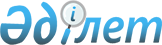 О внесении изменения в постановление акимата Айтекебийского района от 14 октября 2019 года № 219 "Об установлении размера платы за пользование жилищем из государственного жилищного фонда Айтекебийского района"Постановление акимата Айтекебийского района Актюбинской области от 13 июня 2023 года № 108. Зарегистрировано Департаментом юстиции Актюбинской области 20 июня 2023 года № 8366
      Акимат Айтекебийского района ПОСТАНОВЛЯЕТ:
      1. Внести в постановление акимата Айтекебийского района от 14 октября 2019 года № 219 "Об установлении размера платы за пользование жилищем из государственного жилищного фонда Айтекебийского района" (зарегистрировано в Реестре государственной регистрации нормативных правовых актов за № 6413) следующее изменение:
      приложение к указанному постановлению изложить в новой редакции согласно приложению к настоящему постановлению.
      2. Государственному учреждению "Айтекебийский районный отдел жилищно-коммунального хозяйства, пассажирского транспорта, автомобильных дорог, архитектуры, градостроительства и строительства" обеспечить государственную регистрацию настоящего постановления в Департаменте юстиции Актюбинской области.
      3. Контроль за исполнением настоящего постановления возложить на курирующего заместителя акима района.
      4. Настоящее постановление вводится в действие со дня его первого официального опубликования. Размер платы за пользование жилищем из государственного жилищного фонда Айтекебийского района
					© 2012. РГП на ПХВ «Институт законодательства и правовой информации Республики Казахстан» Министерства юстиции Республики Казахстан
				
      И. о. акима района 

А. Алдабергенов
Приложение к постановлению 
акимата Айтекебийского района 
от 13 июня 2023 года № 108Приложение к постановлению 
акимата Айтекебийского района 
за № 219 от "14" октября 2019 года
№
Расположение
Размер платы в месяц за 1 (один) квадратный метр, тенге, тиын
1
село Темирбека Жургенова, улица А.Молдагуловой, дома №24/1, №24/2
64,45
2
село Темирбека Жургенова, улица А.Молдагуловой, дома №25/1, №25/2.
64,06
3
село Темирбека Жургенова, улица А.Молдагуловой, дома №30/1, №30/2.
66,47
4
село Темирбека Жургенова, улица Ж.Бахадура, дома №2/1, №2/2.
61,44
5
село Карабутак, улица Ж.Есентимирова, дома №24/1, №24/2.
66,47
6
село Белкопа, улица О.Кудайбергенова, дома №35/1, №35/2.
58,58
7
село Темирбека Жургенова, улица Ж.Бахадура, дома №16, №18.
64,80
8
село Темирбека Жургенова, улица А.Молдагуловой, дома №31, №33, №34, №35, №36, №37.
69,48
9
село Темирбека Жургенова, улица А.Молдагуловой, дома №32/1, №32/2.
73,30
10
село Темирбека Жургенова, улица Ж.Бахадура, дом №20.
72,58
11
село Талдысай, улица Ш.Уалиханова, дом №13
24,25
12
село Т.Жургенова,улица Достык, дом №15.
43,44
13
село Т.Жургенова, улица Жалантос Бахадур, дом №15/1.
85,86
14
село Т.Жургенова улица Жалантос Бахадур, дом №15/ 2.
87,88
15
село Т.Жургенова улица Жалантос Бахадур, дом №17/1.
87,56
16
село Т.Жургенова улица Жалантос Бахадур, дом №17/2.
87,34
17
село Айке, улица М.Маметовой, дом №7.
11,61
18
село Карабутак, улица А.Молдагуловой, дом №38/2.
61,78
19
село Карабутак, улица С.Сейфуллина, дом №48/1.
61,78
20
село Карабутак, улица Ж.Сеилова, дом №17.
32,76
21
село Карабутак, улица Айтеке би, дом №66.
28,39
22
село Карабутак, улица Ю.Гагарина, дом №20.
43,92
23
село Карабутак, улица К.Сатпаева, дом №24/1.
24,51
24
село Сулуколь, улица Ы.Алтынсарина, дом №9.
3,23
25
село Аралтогай, улица Жамбыла, дом №12.
41,33
26
село Кумкудук, улица Толеген ата, дома №12/1, №12/3.
32,22
27
село Кумкудук, улица Толеген ата, дом №12/2.
32,18